SITUATIONAL ANALYSIS REQUIRED FOR GAVI SUPPORT REQUESTCountries applying for Gavi support under FPP and EAF should base their application on a comprehensive situation analysis of the status, strengths, weaknesses, and past performance of the EPI programme. This analysis should be based on data available from multiple information sources (e.g., population studies, EPI coverage, epidemiological reports, behavioural studies, and programme operational performance data) which countries are expected to gather and examine. This Situational Analysis Checklist presents a list of criteria and key analytical questions that should be asked/answered to proceed to the development of a Theory of Change when requesting new HSS and/or EAF funding from Gavi [e.g., when conducting the Full Portfolio Planning (FPP)]. The Situational Analysis elements may be readily available in existing studies, reviews, or within tools provided by partner organisations. The insights from theses analyses should be reflected in the indicated boxes below. The ultimate purpose of the Situational Analysis is to inform the programming of Gavi funds by identifying critical programmatic enablers/barriers and evidence gaps and guiding which should be prioritised. Gavi recognises that collecting and systematically documenting evidence during a situational analysis is a valuable investment of time for national immunisation programmes. Systematic data compilation, analyses and reviews ultimately leads to the development of informed, strong, implementable plans, and more importantly impactful programme implementation. The results of the Situational Analysis can also be used for other purposes as determined by the country, such as donor reporting, EPI reviews and EPI evaluations. The National Immunisation Strategy (NIS), when available, should substantially inform the development of the Gavi Situational Analysis. In reverse, this analysis can also be leveraged to inform the situation analysis phase of subsequent NIS development.The tables below indicate the expected data analysis and the corresponding key analytical questions for your HSS and/or EAF application. The chart indicates where the requirement differs according to country segment and the type of support being requested. LEGEND KEYA. INTRODUCE AND SCALECountry comments B. EXTEND AND REACH**'The Gavi 5.0 definition of BOP includes the following vaccines: third dose of pentavalent vaccine, IPV2, third dose of pneumococcal conjugate vaccine (PCV3), first dose of rubella containing vaccine (RCV1), RotavirusC (last dose in schedule), second dose of measles-containing vaccine (MCV2), yellow fever, meningococcal A, Japanese encephalitis, human papillomavirus (HPVC; last dose in schedule).Country comments C. MANAGE, MONITOR AND LEARNCountry comments D. COMMIT AND SUSTAINCountry comments IconsMeaning behind the requirement promptsMeaning behind the requirement promptsMeaning behind the requirement promptsQuantitative Data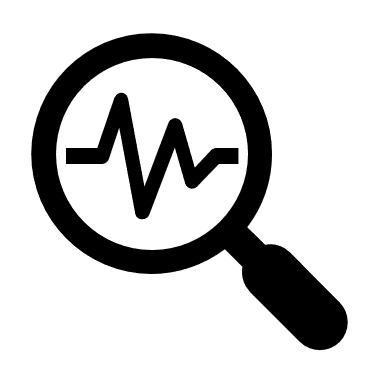 YesEncouraged or required as part of planned activitiesEncouraged in the Situational AnalysisQualitative Data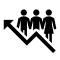 The Question Prompt is fundamental to grant application and must be provided during grant submission otherwise application will be considered incomplete and will not pass pre-screening.Providing information to these prompts are highly recommended during the grant application, however where information is unavailable or out of date, country must plan on investing resources in making this information available by capturing them in the costed FPP plan.   Providing information to these prompts are highly recommended to ensure a high-quality application. However, where the information is unavailable, the country is not mandated to provide.Mixed DataThe Question Prompt is fundamental to grant application and must be provided during grant submission otherwise application will be considered incomplete and will not pass pre-screening.Providing information to these prompts are highly recommended during the grant application, however where information is unavailable or out of date, country must plan on investing resources in making this information available by capturing them in the costed FPP plan.   Providing information to these prompts are highly recommended to ensure a high-quality application. However, where the information is unavailable, the country is not mandated to provide.CRITERIACorresponding key analytical questionsSTANDARDSTANDARDPOTENTIAL DATA SOURCESTO CONSIDERCRITERIACorresponding key analytical questionsHSSEAFPOTENTIAL DATA SOURCESTO CONSIDERCoverage & EquityA1: Assessment of national population data availability, accuracy, utility, and scale of denominator data challenge: Comparison/Validation of national estimates of births / surviving infants used with alternative data sourcesAre population estimates used for planning immunisation services at the macro-level up-to-date and accurate?(a) When was the last census survey completed?(b) What data source(s) and assumptions are used to derive target population estimates?YesYesa. Country’s Census Data & Projections from Bureau- of Statistics b. UN Population Estimate Data c. GIS/Gridded population data sets  d. Operational/Programme Denominators https://www.who.int/publications/m/item/assessing-and-improving-the-accuracy-of-target-population-estimates-for-immunization-coverage A2: Assessment of sub-national population data availability, accuracy, utility, and scale of denominator data challenge: Comparison/Validation of national numbers of births with sums of numbers of births from overall number of subnational areas Are population estimates used for planning immunisation services at subnational levels, including the community, up-to-date and accurate?(a) Are there some communities and/or settlements which are not captured by these estimates (e.g., mobile / nomadic populations, IDPs, etc.)?(b) Do you have information regarding these communities and/or settlements which are not captured by these estimates?(c) Do the available target population estimates allow to ascertain the size of the catchment area population?Encouraged in the Situational Analysis at the time of applicationEncouraged in the Situational Analysis at the time of application  a. Country’s Census Data & Projections from Bureau- of Statisticsb. UN Population Estimate Data c.   GIS/Gridded population data sets  d. Operational/Programme Denominators https://www.who.int/publications/m/item/assessing-and-improving-the-accuracy-of-target-population-estimates-for-immunization-coverage A3: Considering those left-out of programme targets (for example IDPs, Migrant, Refugees, Urban Poor & Other ERG populations) using various sourcesAre population estimates used for planning immunisation services at subnational levels, including the community, up-to-date and accurate?(a) Are there some communities and/or settlements which are not captured by these estimates (e.g., mobile / nomadic populations, IDPs, etc.)?(b) Do you have information regarding these communities and/or settlements which are not captured by these estimates?(c) Do the available target population estimates allow to ascertain the size of the catchment area population?Encouraged in the Situational Analysis at the time of applicationEncouraged in the Situational Analysis at the time of application or required as a planned activity in the applicationa. IOM’s Country Flow Monitoring Data Set b. UNHCR Operational Data Portal c. Operational Data from other programmes (Ministry of Social Affairs, Ministry of Planning, Ministry of Humanitarian affairs)https://technet-21.org/en/library/main/6620-4.-triangulation-annex:-programme-targets-(national-level) A4: Linkage between SIAs and zero-dose Programming (a) What are the PCCS coverages of the last campaigns? Did they include disaggregated data on zero-dose children?(b) Have root cause analyses been conducted? If so, what mitigating actions were triggered based on the results?(c) Any plans to reach children missed post campaigns? (d) What have been any recent efforts put in place to improve the quality of previous campaigns?Encouraged in the Situational Analysis at the time of applicationEncouraged in the Situational Analysis at the time of application or required as a planned activity in the applicationa. Previous Country PCCS Data.b. Relevant PIEs c. Relevant RCAs embedded with CEAs, EPI reviews, Gavi Joint Appraisals, EPI Reviews or Partner Assessments in-countryPlease include information or commentary on key insights here.CRITERIACorresponding key analytical questionsSTANDARDSTANDARDPOTENTIAL DATA SOURCES TO CONSIDERCRITERIACorresponding key analytical questionsHSSEAFPOTENTIAL DATA SOURCES TO CONSIDERCoverage & Equity Coverage & Equity Coverage & Equity Coverage & Equity Coverage & Equity B1: Estimated # and % of zero-dose children (defined as lack of DTP 1) with the following disaggregation:(a) national level(b) sub-national level (admin 1 and admin 2)(c) ERG setting and/or urban/ruralHow does the country estimate the # and % of ZD, under-immunised and missed children at national and sub-national levels?How many zero-dose, under-immunised and missed children are estimated? How are zero-dose, under-immunised and missed children and their communities geographically distributed? (a) Are they geographically concentrated or evenly distributed?(b) Which regions have high numbers of zero-dose and which regions have low immunisation coverage?(c) What is the proportion of zero-dose and under-immunised children living in different settings, especially urban, remote rural, and fragile / conflict contexts?Encouraged in the Situational Analysis at the time of application or required as a planned activity in the applicationYesa. Gavi ZD Analytics Package b. Latest Surveys (MICS, DHS, Other validated Survey Data) c. DHIS2 Immunisation Analysis PackageQualitative Data RCA data from CEA, EPI reviews, Gavi JA, Partner assessmentsB2: Estimated # of under-immunised children (defined as lack of DTP 3) with the following disaggregation:(a) national level(b) sub-national level (admin 1 and admin 2)(c) ERG setting and/or urban/ruralHow does the country estimate the # and % of ZD, under-immunised and missed children at national and sub-national levels?How many zero-dose, under-immunised and missed children are estimated? How are zero-dose, under-immunised and missed children and their communities geographically distributed? (a) Are they geographically concentrated or evenly distributed?(b) Which regions have high numbers of zero-dose and which regions have low immunisation coverage?(c) What is the proportion of zero-dose and under-immunised children living in different settings, especially urban, remote rural, and fragile / conflict contexts?YesYesa. Gavi ZD Analytics Package b. Latest Surveys (MICS, DHS, Other validated Survey Data) c. DHIS2 Immunisation Analysis PackageB3: Comparison of DTP1, DTP3, and MCV1 coverage at national levelYesEncouraged in the Situational Analysis at the time of application a. Gavi ZD Analytics Package b. Latest Surveys (MICS, DHS, Other validated Survey Data) c. DHIS2 Immunisation Analysis PackageB4: Comparison of the Fully Immunised Child and Baseline coverages of vaccines within country EPI schedule (Breadth of Protection) *Encouraged in the Situational Analysis at the time of application or required as a planned activity in the applicationEncouraged in the Situational Analysis at the time of application a. Latest Surveys (MICS, DHS, Other validated Survey Data) b. DHIS2 Immunisation Analysis Package c. WHO’s HEAT Package B5: Comparison of DTP1-DTP3 and MCV1-MCV2 drop-out rates with the following disaggregation:(a) national level(b) sub-national level (admin 1 and admin 2)(c) Equity Reference Group (ERG) setting and/or urban/rural (Urban/Rural, Nomadic, Peri-Urban, Conflict affected etc)Encouraged in the Situational Analysis at the time of application Encouraged in the Situational Analysis at the time of application a. Latest Surveys (MICS, DHS, Other validated Survey Data) b. DHIS2 Immunisation Analysis Package c. WHO’s HEAT PackageService Delivery & Human Resources for Health Service Delivery & Human Resources for Health Service Delivery & Human Resources for Health Service Delivery & Human Resources for Health Service Delivery & Human Resources for Health B6: Service Availability(a) How is service delivery currently organised (i.e., proportion of fixed, outreach and/or mobile immunisation sessions)?b) Which of the service delivery platforms are performing adequately? Which platforms remain weakest? Why?Provide information (where possible) towards the following indicators (i) Proportion of immunisation sessions held against planned (ii) Number and proportion of health facilities offering immunisation services(iii) Percentage of sites with functional PQS equipmentYesYesa. Essential Health Service (EHS) Pulse Survey results - SARA Surveys, SPA (Service Provision Assessment), HeRAMS (esp. fragile context) b. eJRF c. DHIS2 Immunisation Analysis Package B7: Service extension across the continuum of lifea) Were services disrupted in the last 2years? In what locations? How has this affected coverage? b) Any catch-up activities conducted and monitored as a result of the pandemic or other events?c) Any lessons learned from recent vaccine introductions across the life course (e.g. C19, MCV2, HPV,etc) ?YesYesa. Admin & HMIS data b. EHS Pulse Surveys (SPA, SARA, HeRAMs) c. PIRI & other RI catch-up campaign reports d. Reaching Every District (RED) Assessment e. New Vaccine Introduction Data f. PIE dataB8: Service integration and service qualitya) What are coverage gaps of immunisation and PHC services?b) What affects the quality of services (e.g. availability of vaccines and skilled health worker)?c) What has the past experience been with integrated immunisation programs (campaigns, routine immunisation and/or other health interventions with co-delivery or collaboration)? What other opportunities for integration have been identified for future implementation?YesYesa. Survey Data (DHS, MICS, Other Surveys) b. Admin and HMIS Data c. Health Resources Data (SARA, SPA, HeRAMS) d. Campaign Report Data (Polio/cVDPV outbreak & report, Measles outbreak & report) e. Vaccine Introduction data & PIE dataB9: HR availabilityHas an EPI HR assessment been one? Is an EPI HR plan available? a) Are there adequate numbers of skilled vaccinators and other health workers available at facility level especially in areas with high number of ZD and missed children?b) What are other challenges in the distribution and retention of vaccinators and other health workers? YesYes a. NIS/cMYP b. EPI Review c. Service availability assessments (SARA, SPA, HeRAMS etc) d. HR audit data e. HRIS data/HR Registry/Pay Roll Registry Supply Chain Supply Chain Supply Chain Supply Chain Supply Chain B10: CVM Diagnostics in keeping with focused iSC strategy for select focused countries in Gavi*Has a CVM diagnostic been done? (Only applicable for CVM priority Countries: Nigeria​, Congo DRC*​, Ethiopia, Burkina Faso, Pakistan, Bangladesh​, Tanzania​, Kenya​, Uganda, Cote d’Ivoire, Mali, Sudan, Republic of​ Madagascar & Yemen)YesEncouraged in the Situational Analysis at the time of application or required as a planned activity in the applicationa. Admin coverage data b. Survey data c. EVM Assessment d. CCEIB11: Supply Chain Performance Assessmenta) Has a recent SC performance assessment (EVMA) been conducted? b) Have improvement plans been developed? Are they up to date?(See EVM guidelines)Encouraged in the Situational Analysis at the time of application or a simple rapid iSC assessment using the iSC Matrix Tool or required as a planned activity in the applicationEncouraged or a simple rapid assessment of iSC performance using iSC Matrix Tool or an update of the EVMAcIP a. EVM Assessment b. EVM Implementation Plan (Latest) c. Cold Chain Inventory d. CCEOP Implementation ReportB12: CCEOP RequirementsSee CCEOP application requirementsYes if CCEOP application plannedYes if CCEOP application plannedComprehensive CCE Needs Document for CCEOP SupportDemand (BeSD framework)Demand (BeSD framework)Demand (BeSD framework)Demand (BeSD framework)Demand (BeSD framework)B13: Assessment of Behavioural and Social Drivers of Vaccination  Has a ‘behavioural and social drivers of vaccination’ assessment been done? Analysis across possible BeSD metrics such as 1. Thinking & Feeling 2. Motivation & Intention (3. Social Processes & Family Norms 4. Practical Issues – access & affordability Encouraged in the Situational Analysis at the time of application (use of relevant social data from other health programmes are acceptable) or required as a planned activity in the applicationEncouraged in the Situational Analysis at the time of application (use of relevant social data from other health programme are acceptable) or required as a planned activity in the application (Plan for rapid convenience monitoring data answering these questions are equally relevant)a. Recent Household Surveys (DHS, MICS) b. BeSD & KABP Surveys c. CEA d. SARA survey e. Key informant interviews f. FGDs g. Existing publications & studies on Demand & Social Determinants h. Social Listening DataB14: GenderHave gender barriers been assessed? Analyses across possible gender metrics such as 1. gender autonomy, 2. travel autonomy, 3. caregiver literacy, 4. service quality and 5. community environmentSee gender and immunisation guide for examples of metrics: https://www.who.int/teams/immunization-vaccines-and-biologicals/gender (p 52 to 60)yesUp to 3 metrics and/ or qualitative informationyesUp to 3 metrics and/ or qualitative informationa. Statistical/Global Indicators (UN Women, UNFPA, WB) b. Recent Household Surveys (DHS, MICS) c. BeSD & KABP Surveys d. CEA e. SARA survey f. Key informant interviews g. FGDs h. Existing publications & studies on GenderB15: CSOa) Full mapping of CSOs and local partners in and outside of the immunisation sector and categorisation by area of expertise area of intervention, and other relevant informationb) Criteria to select CSO for implementationc) Mechanisms for contracting CSO Encouraged in the Situational Analysis at the time of application or use of already available info (previous mapping) if not >2yrs or    required as a planned activity in the applicationEncouraged in the Situational Analysis at the time of application or use of already available info (previous mapping) if not >2yrs or    required as a planned activity in the applicationa. Country CSO list b. Key Informant Interviews c. Focus Group DiscussionsPlease include information or commentary on key insights here.CRITERIACorresponding key analytical questionsSTANDARDSTANDARDPOTENTIAL DATA SOURCES TO CONSIDERCRITERIACorresponding key analytical questionsHSSEAFPOTENTIAL DATA SOURCES TO CONSIDERHealth Information Systems monitoring & Learning Health Information Systems monitoring & Learning Health Information Systems monitoring & Learning Health Information Systems monitoring & Learning Health Information Systems monitoring & Learning C1: Assessment of EPI programme management systema) Does the EPI team have the capacities to deliver minimum core functions such as planning andpolicy, financial planning, performance management/M&E and vaccine management? What are existing challenges?b) Is the organizational structure of the EPI team appropriately and clearly designed to support its mandate?c) Is an annual working plan in place, and progress tracking and review meetings setup? Yes Yesa. EPI organogram & governance b. EPI/immunisation programme budget and performance c. NIS (latest) d. Gavi JA/MSD report e. Partner Assessment Report f. Immunisation Annual Operational Plan & Implementation Report g. Key informant interviewsC2: Assessment of digital health & data ecosystem*Has there been a mapping & assessment of existing digital health interventions?Encouraged in the Situational Analysis at the time of application or recommended as a planned activity in the applicationEncouraged in the Situational Analysis at the time of applicationa. Digital Health Atlas https://digitalhealthatlas.org/en/-/  b. Global Digital Health Index http://index.digitalhealthindex.org/map c. Country’s Digital Strategy d. Key Informant interviewsC3: Assessment of digital health & data ecosystemWhat are the challenges faced in terms of data collection, reporting, analysis, and use?Has the country conducted a recent DQA? Has a DQIP been developed? What is the level of implementation of IP activities? Are they implementation gaps and why?YesEncouraged in the Situational Analysis at the time of application or required as a planned activity in the applicationa. Admin coverage data b. Immunisation survey coverage report c. WUENIC data d. DQA report & level of implementation e. eJRF f. Immunisation quality assessment reportC4: Reporting & Responsea) Are surveillance data (case-based & laboratory) for key VPD & outbreaks collected on a timely & complete basis?b) Have there been recent VPD outbreaks? Did they have a timely response? If not, why?c) How does the surveillance data system compare with routine HMIS system in the country?yesEncouraged in the Situational Analysis at the time of application or required to articulate surveillance/HMIS triangulation as a planned activity in the applicationa. IDSR data b. VPD Case Data by Disease c. Surveillance Assessment Report d. Country related surveillance data from WHO, CDC etcC5: Laboratory Based Surveillance Systema) Is the laboratory-based surveillance system sufficient to meet system needs (sample collection, transport, processing & reporting?)Encouraged in the Situational Analysis at the time of applicationEncouraged in the Situational Analysis at the time of applicationLaboratories assessment & certification reportC6: Reporting & Responsea) Are surveillance targets met? b) What gaps exists and why?Encouraged in the Situational Analysis at the time of applicationEncouraged in the Situational Analysis at the time of applicationa. IDSR data b. VPD Case Data by Disease c. Country related surveillance data from WHO, CDC etcPlease include here any additional information or commentary on key insights.CRITERIACorresponding key analytical questionsSTANDARDSTANDARDPOTENTIAL DATA SOURCES TO CONSIDERCRITERIACorresponding key analytical questionsHSSEAFPOTENTIAL DATA SOURCES TO CONSIDERGovernance Policy & Strategic PlanningGovernance Policy & Strategic PlanningGovernance Policy & Strategic PlanningGovernance Policy & Strategic PlanningGovernance Policy & Strategic PlanningD1: Governance & Accountabilitya) Are governance and accountability platforms (NITAGs, ICC, EPIWGs, NRA, etc) for EPI established and functional? b) Are meetings held regularly and recommendations well documented and followed-up?c) How functional are sub-national governance platforms? YesYesa. ICC ToR b. ICC Meeting Minutes (latest) c. NITAG ToR d. NITAG Meeting Minutes (latest) e. EPI review f. EPI annual reports g. Implementing Partner Assessment Reports h. Key Informant ReportsBudgeting & FinancingBudgeting & FinancingBudgeting & FinancingBudgeting & FinancingBudgeting & FinancingD2: Budgeting & Financing: Fiscal Space Analysisa) Are the allocated national financial resources sufficient for immunisation programming (incl. for vaccines on the one hand, for operations cost/ at subnational levels on the other hand)? Are allocated resources disbursed regularly?  b) Does immunisation have its own budget line? c) What financial gaps exist and why?YesEncouraged in the Situational Analysis at the time of application or required as a planned activity in the applicationa. NIS b. National Health Accounts data. c. Health Sector Budget (last 3yrs) and Budget Execution Report d. State Budget (where relevant) e. Health Financing Assessment  f. Immunisation Financing AssessmentD3: Budgeting & Financing: Fiscal Space Analysisa) Have Gavi co-financing commitments been met adequately and on time?b) What gaps exist and why?YesEncouraged in the Situational Analysis at the time of application or required as a planned activity in the applicationa. Gavi JA or Multi-stakeholder dialogue report b. Gavi PCA report c. national immunisation accountability framework report d. Key informant reportsD4: Transition (for transitioning countries only): reduction / phasing out of some key partners supporting the immunisation programme? Financially and/ or programmatically. Including Gavi transition.a) Is the country transitioning out of Gavi any time soon? (Preparatory or accelerated transition phase). b) Are there concerns about sustainable financing and operation of the immunisation programme? (vaccines (including co-financing ramp-up) and operational costs / routine immunisation financing)? c) Are there any other concerns regarding sustainability of the programme and why?  YesEncouraged in the Situational Analysis at the time of application or required as a planned activity in the applicationa. NIS (latest) b. Gavi JA or Multi-stakeholder dialogue report c. Gavi PCA report d. EPI review report e. Key informant reportsD5: Sustainability of HRH recurrent cost and service delivery operational costsWhat proportion of HR and operational cost is supported by national resources. How has this changed over time (increasing or decreasing?). What are the government plans for absorbing the recurrent costs in the national budget?Encouraged in the Situational Analysis at the time of application or required as a planned activity in the applicationEncouraged in the Situational Analysis at the time of application or recommended as a planned activity in the applicationa.PEFA/PFM assessment report b. Immunisation programme budget c. Health sector budget (last 3 years) d. Health Financing assessment report (WB etc) e. Latest Country NISPlease include information or commentary on key insights here.